																									NO. 55JOURNALOF THESENATEOF THESTATE OF SOUTH CAROLINAREGULAR SESSION BEGINNING TUESDAY, JANUARY 10, 2017_________TUESDAY, APRIL 11, 2017Tuesday, April 11, 2017(Local Session)Indicates Matter StrickenIndicates New Matter		The Senate assembled at 11:00 A.M., the hour to which it stood adjourned, and was called to order by the ACTING PRESIDENT, Senator SCOTT.  (This is a Statewide Session day established under the provisions of Senate Rule 1B.  Members not having scheduled committee or subcommittee meetings may be in their home districts without effect on their session attendance record.)INTRODUCTION OF BILLS AND RESOLUTIONS	The following were introduced:	S. 628	 -- Senator Nicholson:  A SENATE RESOLUTION TO HONOR THE LANDER UNIVERSITY WOMEN'S BASKETBALL TEAM ON AN OUTSTANDING SEASON AND TO CONGRATULATE THE PLAYERS AND COACHES ON NETTING THEIR THIRD STRAIGHT PEACH BELT CONFERENCE EASTERN DIVISION TITLE.l:\council\bills\rm\1155ahb17.docx	The Senate Resolution was adopted.	H. 3137	 -- Reps. Stavrinakis, McCoy, Bales, J. E. Smith, Gilliard and Bedingfield:  A BILL TO AMEND SECTIONS 61-6-1140 AND 61-6-1150, CODE OF LAWS OF SOUTH CAROLINA, 1976, BOTH RELATED TO TASTINGS AND RETAIL SALES OF ALCOHOLIC LIQUORS AT LICENSED PREMISES OF A MICRO-DISTILLERY OR MANUFACTURER, SO AS TO REVISE THE OUNCE AMOUNT OF ALCOHOLIC LIQUORS DISPENSED AT LICENSED PREMISES AND TO REVISE THE SALE AT RETAIL OF ALCOHOLIC LIQUORS AT LICENSED PREMISES AND TO ALLOW MIXERS TO BE USED IN TASTINGS.	Read the first time and referred to the Committee on Judiciary.	H. 3209	 -- Reps. Pope, Robinson-Simpson, Crosby, Whipper, Brown, M. Rivers, King, Magnuson, Norrell, Martin, B. Newton, Long, Govan, Henegan, Dillard and Gilliard:  A BILL TO AMEND SECTION 17-22-910, AS AMENDED, CODE OF LAWS OF SOUTH CAROLINA, 1976, RELATING TO APPLICATIONS FOR THE EXPUNGEMENT OF CRIMINAL RECORDS FOR CERTAIN OFFENSES, SO AS TO PROVIDE FOR ELIGIBILITY FOR EXPUNGEMENT OF OFFENSES SUBSEQUENTLY REPEALED WHEN THE ELEMENTS OF THE OFFENSE ARE CONSISTENT WITH AN EXISTING SIMILAR OFFENSE WHICH IS SUBJECT TO EXPUNGEMENT, AND CLARIFY THAT EXPUNGEMENT PROVISIONS APPLY RETROACTIVELY TO THE OFFENSES DELINEATED.	Read the first time and referred to the Committee on Judiciary.	H. 3271	 -- Reps. W. Newton, Felder and Erickson:  A BILL TO AMEND SECTIONS 56-1-148, 56-1-170, AS AMENDED, SECTION 56-1-171, SECTIONS 56-1-220, 56-1-286, 56-1-390, 56-1-395, 56-1-400, 56-1-460, 56-1-550, 56-1-740, 56-1-746, 56-1-2080, 56-3-210, 56-3-355, ALL AS AMENDED, SECTION 56-3-662, SECTIONS 56-3-1230, 56-3-1290, 56-3-1335, ALL AS AMENDED, SECTION 56-3-2545, SECTIONS 56-3-3500, 56-3-3600, 56-3-3800, 56-3-3950, 56-3-4100, 56-3-4200, 56-3-4410, 56-3-4510, 56-3-4600, 56-3-4800, 56-3-5400, 56-3-6000, ALL AS AMENDED, SECTIONS 56-3-6500, 56-3-7050, SECTIONS 56-3-7200, 56-3-7300, 56-3-7310, 56-3-7320, 56-3-7330, ALL AS AMENDED, SECTIONS 56-3-7340, 56-3-7350, 56-3-7370, 56-3-7780, AS AMENDED, SECTION 56-3-7800, SECTIONS 56-3-7950, 56-3-8000, 56-3-8100, 56-3-8200, 56-3-8300, 56-3-8600, 56-3-8710, ALL AS AMENDED, SECTIONS 56-3-9400, 56-3-9500, SECTIONS 56-3-9600, 56-3-9710, 56-3-10010, ALL AS AMENDED, SECTIONS 56-3-10110,  56-3-10210, 56-3-10310, 56-3-11450, 56-3-12610, ALL AS AMENDED, SECTIONS 56-3-13010, 56-3-13310, 56-3-13610, SECTIONS 56-5-750, 56-5-2930, 56-5-2933, AND 56-5-2942, ALL AS AMENDED, CODE OF LAWS OF SOUTH CAROLINA, 1976, ALL RELATING TO THE IDENTIFYING CODE AFFIXED ON THE DRIVER'S LICENSE OF A PERSON CONVICTED OF CERTAIN CRIMES, THE SUSPENSION OF A PERSON'S DRIVER'S LICENSE WHO FAILS TO PAY CHILD SUPPORT, VISION SCREENING REQUIRED FOR A PERSON TO RENEW HIS DRIVER'S LICENSE, THE SUSPENSION OF CERTAIN PERSONS' DRIVERS' LICENSES FOR DRIVING WITH AN UNLAWFUL LEVEL OF ALCOHOL CONCENTRATION, FEES ASSESSED FOR THE REINSTATEMENT OF A DRIVER'S LICENSE, THE SURRENDER OF A DRIVER'S LICENSE WHEN THE LICENSE IS SUSPENDED OR REVOKED, AND THE PLACEMENT OF AN INTERLOCK DEVICE ON THE VEHICLES OF CERTAIN PERSONS WHO HAVE BEEN CONVICTED OF OPERATING A VEHICLE WHILE UNDER THE INFLUENCE OF ALCOHOL OR ANOTHER SUBSTANCE, PENALTIES IMPOSED UPON A PERSON WHO OPERATES A VEHICLE WITH A LICENSE THAT HAS BEEN CANCELED, SUSPENDED, OR REVOKED, THE FEE IMPOSED FOR EXPEDITING A REQUEST FOR A COPY OF  CERTAIN DEPARTMENT OF MOTOR VEHICLES DOCUMENTS, THE SUSPENSION OF A DRIVER'S LICENSE AND THE ISSUANCE OF A SPECIAL RESTRICTED DRIVER'S LICENSE, THE ISSUANCE OF A COMMERCIAL DRIVER'S LICENSE, THE PERIOD FOR PROCURING A LICENSE PLATE FOR A MOTOR VEHICLE, THE ISSUANCE OF TEMPORARY LICENSE PLATES, AND THE TRANSFER OF A LICENSE PLATE FROM ONE VEHICLE TO ANOTHER VEHICLE, THE SUSPENSION OR REVOCATION OF A COMMERCIAL VEHICLE REGISTRATION CARD AND LICENSE PLATE, THE FEE TO OBTAIN AN IDENTIFIER, LICENSE PLATE SPECIFICATIONS AND THE ISSUANCE OF NEW LICENSE PLATES, THE TRANSFER OF A LICENSE PLATE FROM ONE VEHICLE TO ANOTHER VEHICLE, THE SUSPENSION OF A MOTOR VEHICLE LICENSE  PLATE WHEN ITS DRIVER FAILS TO PAY A TOLL, THE DISPERSEMENT OF FEES COLLECTED FROM THE ISSUANCE OF CONSERVE SOUTH CAROLINA SPECIAL LICENSE PLATES, PENN CENTER  SPECIAL LICENSE PLATES, SOUTH CAROLINA NURSES SPECIAL LICENSE PLATES, AMERICAN LEGION SPECIAL LICENSE PLATES, KEEP SOUTH CAROLINA BEAUTIFUL SPECIAL LICENSE PLATES, SOUTH CAROLINA ELKS ASSOCIATION  SPECIAL LICENSE PLATES, CAROLINA PANTHERS SPECIAL LICENSE PLATES, SHARE THE ROAD SPECIAL LICENSE PLATES, SPECIAL COMMEMORATIVE LICENSE PLATES, HOMEOWNERSHIP: THE AMERICAN DREAM SPECIAL LICENSE PLATES, SONS OF CONFEDERATE VETERANS SPECIAL LICENSE PLATES, FRATERNAL ORDER OF POLICE SPECIAL LICENSE PLATES, UNITED STATES ARMED SERVICES SPECIAL LICENSE PLATES, UNITED STATES NAVAL ACADEMY SPECIAL LICENSE PLATES, UNITED STATES AIR FORCE ACADEMY SPECIAL LICENSE PLATES, ARTS AWARENESS SPECIAL LICENSE PLATES, SALTWATER FISHING SPECIAL LICENSE PLATES, SUPPORT OUR TROOPS SPECIAL LICENSE PLATES, EMERGENCY MEDICAL SERVICE SPECIAL LICENSE PLATES, BOY SCOUTS OF AMERICA AND EAGLE SCOUT SPECIAL LICENSE PLATES, NATIVE AMERICAN SPECIAL LICENSE PLATES, SOUTH CAROLINA PEACH COUNCIL SPECIAL LICENSE PLATES, CAREER RESEARCH CENTERS OF THE CAROLINAS SPECIAL LICENSE PLATES, VIETNAM WAR VETERANS SPECIAL LICENSE PLATES, SOUTH CAROLINA AQUARIUM SPECIAL LICENSE PLATES, HUNTING ISLAND STATE PARK SPECIAL LICENSE PLATES, NONPROFIT ORGANIZATION SPECIAL LICENSE PLATES, SPECIAL LICENSE PLATES PRODUCTION AND DISTRIBUTION GUIDELINES, ROTARY INTERNATIONAL SPECIAL LICENSE PLATES, MARINE CORPS LEAGUE SPECIAL LICENSE PLATES, DUCKS UNLIMITED SPECIAL LICENSE PLATES, NASCAR SPECIAL LICENSE PLATES, MORRIS ISLAND LIGHTHOUSE SPECIAL LICENSE PLATES, GOD BLESS AMERICA SPECIAL LICENSE PLATES, NO  MORE HOMELESS PETS SPECIAL LICENSE PLATES, HERITAGE CLASSIC FOUNDATION SPECIAL LICENSE PLATES, PARROT HEAD SPECIAL LICENSE PLATES, OPERATION DESERT STORM - DESERT SHIELD VETERANS SPECIAL LICENSE PLATES, OPERATION ENDURING FREEDOM VETERAN SPECIAL LICENSE PLATES, OPERATION IRAQI FREEDOM VETERAN SPECIAL LICENSE PLATES, HISTORIC SPECIAL MOTOR VEHICLE SPECIAL LICENSE PLATES, SOUTH CAROLINA WILDLIFE FEDERATION SPECIAL LICENSE PLATES, 2010-2011 NATIONAL CHAMPIONS SPECIAL LICENSE PLATES, MOTORCYCLE AWARENESS ALLIANCE SPECIAL LICENSE PLATES, SOUTH CAROLINA STANDS WITH ISRAEL SPECIAL LICENSE PLATES, A MOTOR VEHICLE DRIVER'S FAILURE TO STOP WHEN SIGNALED BY A LAW ENFORCEMENT VEHICLE, OPERATING A VEHICLE WHILE UNDER THE INFLUENCE OF ALCOHOL OR DRUGS, DRIVING WITH AN UNLAWFUL ALCOHOL CONCENTRATION, AND THE IMMOBILIZATION OF CERTAIN VEHICLES, ALL SO AS TO SUBSTITUTE THE TERM "DEPARTMENT OF MOTOR VEHICLES" FOR THE TERM "COMPTROLLER GENERAL", AND TO MAKE TECHNICAL CHANGES.	Read the first time and referred to the Committee on Transportation.	H. 3297	 -- Reps. Yow, West, Thayer, Govan and Williams:  A BILL TO AMEND SECTION 56-1-3350, AS AMENDED, CODE OF LAWS OF SOUTH CAROLINA, 1976, RELATING TO THE ISSUANCE OF SPECIAL IDENTIFICATION CARDS AND DRIVERS' LICENSES THAT CONTAIN A VETERAN DESIGNATION, SO AS TO PROVIDE THAT CERTAIN PERSONS WHO HAVE BEEN SEPARATED FROM THE NATIONAL GUARD ARE ELIGIBLE TO OBTAIN A DRIVER'S LICENSE THAT CONTAINS A VETERAN DESIGNATION.	Read the first time and referred to the Committee on Transportation.	H. 3566	 -- Reps. Lowe, Pitts, Jordan, White and Putnam:  A BILL TO AMEND THE CODE OF LAWS OF SOUTH CAROLINA, 1976, BY ADDING SECTION 23-23-150 SO AS TO PROVIDE THAT THE LAW ENFORCEMENT TRAINING COUNCIL SHALL DEVELOP GUIDELINES FOR A ONE-WEEK TRAINING PROGRAM OFFERED BY THE CRIMINAL JUSTICE ACADEMY TO SCHOOL FIRST RESPONDERS THAT CERTIFIES THEM TO POSSESS FIREARMS ON SCHOOL PREMISES, AND TO PROVIDE THE CONDITIONS UPON WHICH SCHOOL FIRST RESPONDERS MAY POSSESS FIREARMS ON SCHOOL PREMISES, AND TO PROVIDE FUNDING TO CREATE THIS PROGRAM.	Read the first time and referred to the Committee on Judiciary.	H. 3821	 -- Reps. Fry, Bedingfield, Henderson, Huggins, Johnson, Hewitt, Crawford, Duckworth, Allison, Arrington, Forrester, Tallon, Hamilton, Felder, Elliott, Jordan, B. Newton, Martin, Erickson, Jefferson, Cobb-Hunter, Govan, Long, Putnam, Cogswell and Knight:  A BILL TO AMEND THE CODE OF LAWS OF SOUTH CAROLINA, 1976, BY ADDING SECTION 59-103-155 SO AS TO REQUIRE CERTAIN INSTITUTIONS OF HIGHER EDUCATION TO OFFER  MANDATORY COURSES ON THE PRESCRIBING AND MONITORING OF SCHEDULE II, III, AND IV CONTROLLED SUBSTANCES.	Read the first time and referred to the Committee on Education.	H. 3930	 -- Reps. Pitts, Delleney, Clemmons, McCravy, Bennett, Forrest, Crawford, Lowe, Jordan, Duckworth, White, Henderson, Loftis, Burns, Chumley, Long, G. R. Smith, Bedingfield, Stringer, Bannister, Fry, Elliott, Hixon, Thayer, Collins, Yow, West, S. Rivers, V. S. Moss, Pope, Simrill, Martin, Sandifer, Gagnon, Taylor, Whitmire, Hamilton, Forrester, Huggins, D. C. Moss, Hiott, G. M. Smith, Spires, Putnam, Toole, Bradley, W. Newton, Erickson, Arrington, Lucas, Atwater, Magnuson and Murphy:  A BILL TO AMEND THE CODE OF LAWS OF SOUTH CAROLINA, 1976, BY ADDING SECTION 16-23-510 SO AS TO PROHIBIT A PERSON FROM CARRYING A HANDGUN INTO CERTAIN PLACES WITHOUT PERMISSION OF THE OWNER OR A PERSON IN CONTROL OF THE PREMISES; TO AMEND SECTION 16-23-20, RELATING TO THE UNLAWFUL CARRYING OF A HANDGUN, SO AS TO REVISE THE PROVISIONS THAT PROVIDE WHEN A PERSON MAY LAWFULLY CARRY A HANDGUN; TO AMEND SECTION 16-23-420, RELATING TO THE POSSESSION OF A FIREARM ON SCHOOL PROPERTY, SO AS TO REVISE THE PROVISIONS REGARDING THE LAWFUL POSSESSION OF A FIREARM ON SCHOOL PROPERTY; TO AMEND SECTION 16-23-430, RELATING TO THE CARRYING OF A WEAPON ON SCHOOL PROPERTY, SO AS TO REVISE THE CIRCUMSTANCES WHEN IT IS LAWFUL TO CARRY A WEAPON ON SCHOOL PROPERTY; TO AMEND SECTION 16-23-460, RELATING TO CARRYING A DEADLY CONCEALED WEAPON, SO AS TO REQUIRE AN ELEMENT OF INTENT; TO AMEND SECTION 16-23-465, RELATING TO PENALTIES FOR UNLAWFULLY CARRYING A WEAPON ONTO PREMISES THAT SELL ALCOHOLIC BEVERAGES, SO AS TO REVISE THE ELEMENTS OF THE OFFENSE; TO AMEND SECTION 23-31-215, AS AMENDED, RELATING TO THE ISSUANCE OF CONCEALABLE WEAPON PERMITS, SO AS TO REVISE THE PROVISIONS RELATING TO THE ISSUANCE OF PERMITS; TO AMEND SECTION 23-31-220, RELATING TO THE RIGHTS OF A PROPERTY OWNER TO ALLOW OR PERMIT A PERSON CARRYING A CONCEALED WEAPON ON HIS PROPERTY, SO AS TO MAKE A CONFORMING CHANGE; TO AMEND SECTION 23-31-225, RELATING TO A PERSON CARRYING A CONCEALABLE WEAPON INTO THE RESIDENCE OR DWELLING PLACE OF ANOTHER PERSON, SO AS TO PROVIDE ADDITIONAL CIRCUMSTANCES WHEN CERTAIN PERSONS WHO CARRY A CONCEALABLE WEAPON MUST LEAVE OR REMOVE THE WEAPON FROM THE PREMISES AND TO MAKE A CONFORMING CHANGE; AND TO PROVIDE THAT THIS ACT APPLIES ONLY TO INDIVIDUALS WHO LEGALLY MAY PURCHASE A FIREARM FROM A PROPERLY LICENSED AND CERTIFIED FIREARMS DEALER.	Read the first time and referred to the Committee on Judiciary.	H. 3933	 -- Rep. Willis:  A BILL TO AMEND SECTION 56-3-2320, AS AMENDED, CODE OF LAWS OF SOUTH CAROLINA, 1976, RELATING TO THE DEPARTMENT OF MOTOR VEHICLES' ISSUANCE OF DEALER LICENSE PLATES, SO AS TO PROVIDE THAT THE DEPARTMENT SHALL SUPPLY AN ADDITIONAL TWO LICENSE PLATES TO A FULL-SERVICE DEALER WHO CAN DEMONSTRATE THE PRESENCE OF A SERVICE GARAGE AT HIS DEALERSHIP.	Read the first time and referred to the Committee on Transportation.	H. 3969	 -- Reps. Felder and Allison:  A BILL TO AMEND THE CODE OF LAWS OF SOUTH CAROLINA, 1976, BY ADDING SECTION 59-18-1940 SO AS TO PROVIDE THE EDUCATION OVERSIGHT COMMITTEE SHALL DESIGN AND PILOT CERTAIN DISTRICT ACCOUNTABILITY MODELS THAT FOCUS ON COMPETENCY-BASED EDUCATION; BY ADDING SECTION 59-18-1950 SO AS TO PROVIDE FOR THE ESTABLISHMENT OF A STATE LONGITUDINAL DATA SYSTEM FOR MEASURING THE CONTINUOUS IMPROVEMENT OF PUBLIC EDUCATION AND THE COLLEGE READINESS AND CAREER READINESS OF PUBLIC SCHOOL GRADUATES, AND TO PROVIDE RELATED FINDINGS; BY ADDING SECTION 59-18-1960 SO AS TO PROVIDE THE MEASURING OF STUDENT PROGRESS OR GROWTH USING A VALUE-ADDED SYSTEM; TO AMEND SECTION 59-18-100, AS AMENDED, RELATING TO THE PURPOSE OF THE ACCOUNTABILITY SYSTEM IN THE EDUCATION ACCOUNTABILITY ACT, SO AS TO PROVIDE ADDITIONAL PURPOSES CONCERNING THE PROFILE OF THE SOUTH CAROLINA GRADUATE; TO AMEND SECTION 59-18-120, AS AMENDED, RELATING TO DEFINITIONS IN THE EDUCATION ACCOUNTABILITY ACT, SO AS TO REVISE AND ADD DEFINED TERMS; TO AMEND SECTION 59-18-310, AS AMENDED, RELATING TO THE STATEWIDE ASSESSMENT PROGRAM FOR MEASURING STUDENT PERFORMANCE, SO AS TO DELETE OBSOLETE LANGUAGE AND TO DELETE PROVISIONS CONCERNING THE TIMING FOR ADMINISTERING CERTAIN ASSESSMENTS; TO AMEND SECTION 59-18-320, AS AMENDED, RELATING TO THE ADMINISTRATION OF CERTAIN STATEWIDE STANDARDS-BASED ASSESSMENTS, SO AS TO DELETE OBSOLETE PROVISIONS CONCERNING THE NO CHILD LEFT BEHIND ACT, AND TO DELETE PROVISIONS CONCERNING PERFORMANCE LEVEL RESULTS IN VARIOUS CORE SUBJECT AREAS; TO AMEND SECTION 59-18-325, AS AMENDED, RELATING TO COLLEGE AND CAREER READINESS SUMMATIVE ASSESSMENTS, SO AS TO REVISE PROCUREMENT AND ADMINISTRATION PROVISIONS AND THE TIME AFTER WHICH RESULTS OF SUCH ASSESSMENTS MAY BE INCLUDED IN SCHOOL RATINGS; TO AMEND SECTION 59-18-330, AS AMENDED, RELATING TO THE COORDINATION AND ADMINISTRATION OF THE NATIONAL ASSESSMENT OF EDUCATION PROGRESS, SO AS TO PROVIDE THE STATE SHALL PARTICIPATE AS AN INDIVIDUAL EDUCATION SYSTEM IN THE PROGRAM FOR INTERNATIONAL STUDENT ASSESSMENT AND TO PROVIDE ASSOCIATED RESPONSIBILITIES OF THE STATE DEPARTMENT OF EDUCATION; TO AMEND SECTION 59-18-340, AS AMENDED, RELATING TO THE MANDATORY PROVISION OF STATE-FUNDED ASSESSMENTS SO AS TO DELETE ONE SUCH ASSESSMENT AND INCLUDE TWO ADDITIONAL ASSESSMENTS; TO AMEND SECTION 59-18-900, AS AMENDED, RELATING TO THE COMPREHENSIVE ANNUAL REPORT CARD FOR SCHOOLS, SO AS TO PROVIDE IT IS WEB-BASED, TO REVISE THE PURPOSES OF THE REPORT CARD, TO REVISE AND DEFINE CATEGORIES OF ACADEMIC PERFORMANCE RATINGS, TO PROVIDE THE SAME CATEGORIES ALSO MUST BE ASSIGNED TO INDIVIDUAL INDICATORS USED TO MEASURE SCHOOL PERFORMANCE, TO MAKE THE USE OF STUDENT SCORES IN CALCULATING SCHOOL RATINGS BE OPTIONAL INSTEAD OF MANDATORY, TO DELETE STUDENT PERFORMANCE LEVELS, TO PROVIDE THE REPORT CARD MUST INCLUDE INDICATORS THAT MEET FEDERAL LAW REQUIREMENTS, TO INCLUDE DROPOUT RETENTION DATA AND ACCESS TO TECHNOLOGY AMONG THE TYPES OF INFORMATION THAT SHOULD BE INCLUDED IN REPORT CARDS, AND TO REVISE REQUIREMENTS FOR RELATED SCHOOL IMPROVEMENT COUNCIL REPORTS; TO AMEND SECTION 59-18-910, AS AMENDED, RELATING TO COMPREHENSIVE CYCLICAL REVIEWS OF THE ACCOUNTABILITY SYSTEM, SO AS TO REQUIRE THE INCLUSION OF CERTAIN RECOMMENDATIONS DETERMINING THE READINESS OF GRADUATING STUDENTS IN CERTAIN CATEGORIES RELATED TO THE PROFILE OF THE SOUTH CAROLINA GRADUATE; TO AMEND SECTION 59-18-920, AS AMENDED, RELATING TO CHARTER SCHOOLS, SO AS TO PROVIDE DATA REQUIRED OF A CHARTER SCHOOL MAY BE USED TO DEVELOP A RATING OF THE SCHOOL, TO DELETE EXISTING PROVISIONS CONCERNING THE CHARTER SCHOOL RATINGS, TO DELETE PROVISIONS PROHIBITING USE OF CHARTER SCHOOL STUDENT PERFORMANCE IN A DISTRICT'S OVERALL PERFORMANCE RATINGS; TO AMEND SECTION 59-18-930, AS AMENDED, RELATING TO THE REQUIREMENT THAT THE DEPARTMENT ANNUALLY ISSUE AN EXECUTIVE SUMMARY OF THE REPORT CARD, SO AS TO PROVIDE THE DEPARTMENT INSTEAD MAY PUBLISH THE REPORT ON ITS WEBSITE IN A CERTAIN MANNER, AND TO PROVIDE CERTAIN NATIONAL ASSESSMENT SCORES MAY BE INCLUDED; AND TO REPEAL SECTION 59-18-950 RELATING TO CRITERIA FOR SCHOOL DISTRICT AND HIGH SCHOOL RATINGS.	Read the first time and referred to the Committee on Education.	H. 4109	 -- Reps. Gagnon, West, Alexander, Allison, Anderson, Anthony, Arrington, Atkinson, Atwater, Bales, Ballentine, Bamberg, Bannister, Bedingfield, Bennett, Bernstein, Blackwell, Bowers, Bradley, Brown, Burns, Caskey, Chumley, Clary, Clemmons, Clyburn, Cobb-Hunter, Cogswell, Cole, Collins, Crawford, Crosby, Daning, Davis, Delleney, Dillard, Douglas, Duckworth, Elliott, Erickson, Felder, Finlay, Forrest, Forrester, Fry, Funderburk, Gilliard, Govan, Hamilton, Hardee, Hart, Hayes, Henderson, Henegan, Herbkersman, Hewitt, Hill, Hiott, Hixon, Hosey, Howard, Huggins, Jefferson, Johnson, Jordan, King, Kirby, Knight, Loftis, Long, Lowe, Lucas, Mack, Magnuson, Martin, McCoy, McCravy, McEachern, McKnight, Mitchell, D. C. Moss, V. S. Moss, Murphy, B. Newton, W. Newton, Norrell, Ott, Parks, Pitts, Pope, Putnam, Quinn, Ridgeway, M. Rivers, S. Rivers, Robinson-Simpson, Rutherford, Ryhal, Sandifer, Simrill, G. M. Smith, G. R. Smith, J. E. Smith, Sottile, Spires, Stavrinakis, Stringer, Tallon, Taylor, Thayer, Thigpen, Toole, Weeks, Wheeler, Whipper, White, Whitmire, Williams, Willis and Yow:  A CONCURRENT RESOLUTION TO RECOGNIZE AND HONOR RETIRED LIEUTENANT COLONEL TERRY LEE GREENFIELD OF THE UNITED STATES ARMY, ABBEVILLE COUNTY VETERANS AFFAIRS OFFICER, UPON THE OCCASION OF HIS RETIREMENT AFTER YEARS OF OUTSTANDING SERVICE TO HIS STATE AND NATION, AND TO WISH HIM CONTINUED SUCCESS AND HAPPINESS IN ALL HIS FUTURE ENDEAVORS.	The Concurrent Resolution was adopted, ordered returned to the House.	H. 4110	 -- Reps. Ridgeway, Alexander, Allison, Anderson, Anthony, Arrington, Atkinson, Atwater, Bales, Ballentine, Bamberg, Bannister, Bedingfield, Bennett, Bernstein, Blackwell, Bowers, Bradley, Brown, Burns, Caskey, Chumley, Clary, Clemmons, Clyburn, Cobb-Hunter, Cogswell, Cole, Collins, Crawford, Crosby, Daning, Davis, Delleney, Dillard, Douglas, Duckworth, Elliott, Erickson, Felder, Finlay, Forrest, Forrester, Fry, Funderburk, Gagnon, Gilliard, Govan, Hamilton, Hardee, Hart, Hayes, Henderson, Henegan, Herbkersman, Hewitt, Hill, Hiott, Hixon, Hosey, Howard, Huggins, Jefferson, Johnson, Jordan, King, Kirby, Knight, Loftis, Long, Lowe, Lucas, Mack, Magnuson, Martin, McCoy, McCravy, McEachern, McKnight, Mitchell, D. C. Moss, V. S. Moss, Murphy, B. Newton, W. Newton, Norrell, Ott, Parks, Pitts, Pope, Putnam, Quinn, M. Rivers, S. Rivers, Robinson-Simpson, Rutherford, Ryhal, Sandifer, Simrill, G. M. Smith, G. R. Smith, J. E. Smith, Sottile, Spires, Stavrinakis, Stringer, Tallon, Taylor, Thayer, Thigpen, Toole, Weeks, West, Wheeler, Whipper, White, Whitmire, Williams, Willis and Yow:  A CONCURRENT RESOLUTION TO HONOR AND COMMEND THE MEN AND WOMEN OF THE CLARENDON COUNTY FIRE DEPARTMENT AND THE EMERGENCY MEDICAL SERVICE FOR PERPETUALLY SHOWING COURAGE IN THE FACE OF GREAT DANGER AND TO RECOGNIZE THEIR DEDICATION TO THE SAFETY AND WELLBEING OF THE COMMUNITY THEY SERVE.	The Concurrent Resolution was adopted, ordered returned to the House.	H. 4111	 -- Reps. Ridgeway, Alexander, Allison, Anderson, Anthony, Arrington, Atkinson, Atwater, Bales, Ballentine, Bamberg, Bannister, Bedingfield, Bennett, Bernstein, Blackwell, Bowers, Bradley, Brown, Burns, Caskey, Chumley, Clary, Clemmons, Clyburn, Cobb-Hunter, Cogswell, Cole, Collins, Crawford, Crosby, Daning, Davis, Delleney, Dillard, Douglas, Duckworth, Elliott, Erickson, Felder, Finlay, Forrest, Forrester, Fry, Funderburk, Gagnon, Gilliard, Govan, Hamilton, Hardee, Hart, Hayes, Henderson, Henegan, Herbkersman, Hewitt, Hill, Hiott, Hixon, Hosey, Howard, Huggins, Jefferson, Johnson, Jordan, King, Kirby, Knight, Loftis, Long, Lowe, Lucas, Mack, Magnuson, Martin, McCoy, McCravy, McEachern, McKnight, Mitchell, D. C. Moss, V. S. Moss, Murphy, B. Newton, W. Newton, Norrell, Ott, Parks, Pitts, Pope, Putnam, Quinn, M. Rivers, S. Rivers, Robinson-Simpson, Rutherford, Ryhal, Sandifer, Simrill, G. M. Smith, G. R. Smith, J. E. Smith, Sottile, Spires, Stavrinakis, Stringer, Tallon, Taylor, Thayer, Thigpen, Toole, Weeks, West, Wheeler, Whipper, White, Whitmire, Williams, Willis and Yow:  A CONCURRENT RESOLUTION TO HONOR AND COMMEND CHRISTOPHER SUMPTER, JR., OF SUMTER COUNTY FOR HIS BRAVERY SHOWN IN THE FACE OF ADVERSITY.	The Concurrent Resolution was adopted, ordered returned to the House.	H. 4121	 -- Reps. Clemmons, Crawford, Erickson, Clary, Duckworth, Fry, Hewitt, Johnson, Ryhal, Alexander, Allison, Anderson, Anthony, Arrington, Atkinson, Atwater, Bales, Ballentine, Bamberg, Bannister, Bedingfield, Bennett, Bernstein, Blackwell, Bowers, Bradley, Brown, Burns, Caskey, Chumley, Clyburn, Cobb-Hunter, Cogswell, Cole, Collins, Crosby, Daning, Davis, Delleney, Dillard, Douglas, Elliott, Felder, Finlay, Forrest, Forrester, Funderburk, Gagnon, Gilliard, Govan, Hamilton, Hardee, Hart, Hayes, Henderson, Henegan, Herbkersman, Hill, Hiott, Hixon, Hosey, Howard, Huggins, Jefferson, Jordan, King, Kirby, Knight, Loftis, Long, Lowe, Lucas, Mack, Magnuson, Martin, McCoy, McCravy, McEachern, McKnight, Mitchell, D. C. Moss, V. S. Moss, Murphy, B. Newton, W. Newton, Norrell, Ott, Parks, Pitts, Pope, Putnam, Quinn, Ridgeway, M. Rivers, S. Rivers, Robinson-Simpson, Rutherford, Sandifer, Simrill, G. M. Smith, G. R. Smith, J. E. Smith, Sottile, Spires, Stavrinakis, Stringer, Tallon, Taylor, Thayer, Thigpen, Toole, Weeks, West, Wheeler, Whipper, White, Whitmire, Williams, Willis and Yow:  A CONCURRENT RESOLUTION TO CONGRATULATE THE COASTAL CAROLINA UNIVERSITY BASEBALL TEAM, THE CLEMSON UNIVERSITY FOOTBALL TEAM, AND THE UNIVERSITY OF SOUTH CAROLINA LADY GAMECOCK BASKETBALL TEAM FOR WINNING NATIONAL CHAMPIONSHIP TITLES, TO RECOGNIZE EACH TEAM'S NUMEROUS ACCOMPLISHMENTS, AND TO INVITE COACH GARY GILMORE, COACH DABO SWINNEY, AND COACH DAWN STALEY TO JOIN THE GENERAL ASSEMBLY IN JOINT SESSION AT A DATE AND TIME TO BE DETERMINED BY THE SPEAKER AND PRESIDENT PRO TEMPORE OF THE SENATE, WHEREBY COACH GARY GILMORE, COACH DABO SWINNEY, AND COACH DAWN STALEY ARE INVITED TO ADDRESS THE JOINT SESSION, AND TO EXTEND THE PRIVILEGE OF THE FLOOR DURING THE JOINT SESSION, AND TO ESTABLISH THAT THE DATE DETERMINED BY THE SPEAKER AND THE PRESIDENT PRO TEMPORE OF THE SENATE AS "NATIONAL CHAMPION DAY" AND TO URGE THE GOVERNOR TO FLY THE FLAGS OF THE CHAMPIONSHIP TEAMS OVER THE DOME OF THE STATE HOUSE.	The Concurrent Resolution was introduced and referred to the Committee on Invitations.	H. 4122	 -- Reps. Thayer, White, Alexander, Allison, Anderson, Anthony, Arrington, Atkinson, Atwater, Bales, Ballentine, Bamberg, Bannister, Bedingfield, Bennett, Bernstein, Blackwell, Bowers, Bradley, Brown, Burns, Caskey, Chumley, Clary, Clemmons, Clyburn, Cobb-Hunter, Cogswell, Cole, Collins, Crawford, Crosby, Daning, Davis, Delleney, Dillard, Douglas, Duckworth, Elliott, Erickson, Felder, Finlay, Forrest, Forrester, Fry, Funderburk, Gagnon, Gilliard, Govan, Hamilton, Hardee, Hart, Hayes, Henderson, Henegan, Herbkersman, Hewitt, Hill, Hiott, Hixon, Hosey, Howard, Huggins, Jefferson, Johnson, Jordan, King, Kirby, Knight, Loftis, Long, Lowe, Lucas, Mack, Magnuson, Martin, McCoy, McCravy, McEachern, McKnight, Mitchell, D. C. Moss, V. S. Moss, Murphy, B. Newton, W. Newton, Norrell, Ott, Parks, Pitts, Pope, Putnam, Quinn, Ridgeway, M. Rivers, S. Rivers, Robinson-Simpson, Rutherford, Ryhal, Sandifer, Simrill, G. M. Smith, G. R. Smith, J. E. Smith, Sottile, Spires, Stavrinakis, Stringer, Tallon, Taylor, Thigpen, Toole, Weeks, West, Wheeler, Whipper, Whitmire, Williams, Willis and Yow:  A CONCURRENT RESOLUTION TO  RECOGNIZE THE MONTH OF APRIL 2017 AS "DONATE LIFE MONTH" IN SOUTH CAROLINA AND TO ENCOURAGE ALL SOUTH CAROLINIANS TO REGISTER AS ORGAN DONORS.	The Concurrent Resolution was introduced and referred to the Committee on Medical Affairs.CO-SPONSOR ADDED	The following co-sponsor was added to the respective Bill:S. 547		Sen. YoungMOTION ADOPTED		On motion of Senator GOLDFINCH, with unanimous consent, the Senate stood adjourned out of respect to the memory of Mr. Ralph Howard Ward of Pawley’s Island, S.C.  Howard was a graduate of Clemson University.  He worked for Esso, managed several printing companies and retired from Sonoco in 2002.  Howard served his community on the Pawley’s Island Chapel Board, Town Council, the Planning Commission and he was the treasurer of the Georgetown County Republican Party. Howard was a loving husband, devoted father and doting grandfather who will be dearly missed. ADJOURNMENT	At 11:04 A.M., on motion of Senator SETZLER, the Senate adjourned to meet tomorrow at 11:00 A.M., under the provisions of Rule 1B.* * *SENATE JOURNAL INDEXS. 628	1H. 3137	1H. 3209	1H. 3271	2H. 3297	5H. 3566	5H. 3821	5H. 3930	6H. 3933	7H. 3969	7H. 4109	9H. 4110	10H. 4111	11H. 4121	11H. 4122	12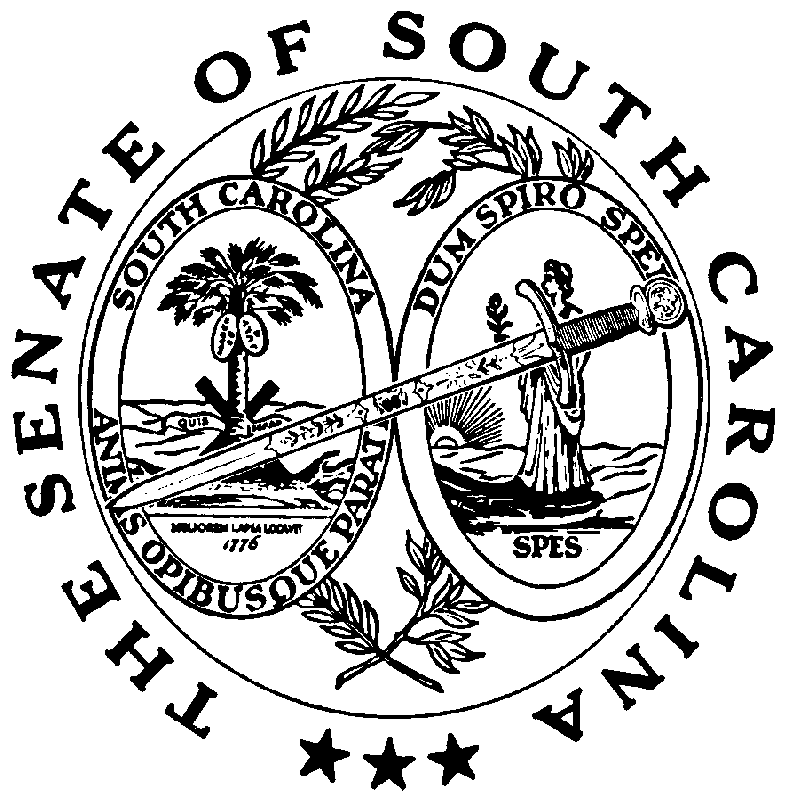 